Jak zamést s mým odpademÚklidoví dobrovolníci Trash Heroes_______________________________________________________Trash Hero můžeš být i ty. Uspořádej úklidovou akci na místě, které po ní volá! Inspirovat se můžeš na uklidmecesko.cz nebo trashhero.cz. Se sehnáním a svozem nasbíraných pytlů může pomoci třeba starosta obce, úředník zodpovědný za odpadové hospodářství, správa a údržba silnic nebo městské služby. Nebo se zeptej rodičů či učitelů – třeba tě zkontaktují s někým, kdo by s organizací uměl pomoci.Pojďme se nejdříve zamyslet nad tím, jak my sami odpad tvoříme. Ke každému tipu, jak snížit objem svého odpadu, připiš alespoň jeden příklad odpadu, který tímto způsobem ušetříš.Pij kohoutkovou vodu. Velmi často je výborné kvality. ________________Kvalitní látková taška vydrží několik let. Na rozdíl od igelitky. ________________Zkuste nakupovat do přineseného obalu. Vlastní látkový pytlík na pečivo, ovoce nebo zeleninu vám v obchodě určitě dovolí. ________________Co si poručit kafe do vlastního kelímku? Kebab nebo čínské nudle do vlastní krabice? Doma sníme, doma umyjeme a z fastfoodu se najíme zcela bez odpadu! ________________Nakupuj potraviny od místních farmářů. Podpoříš lokální ekonomiku, navíc jsou často kvalitnější! ________________Spousta zbytečného odpadu z kuchyně vznikne tak, že se nám nechce jít ke kompostu. Stačí si nechat kyblík od jogurtu s pevným víčkem, který bude sloužit jako odpadkový koš na bioodpad – a nemusí se ven s každou slupkou! ________________Co doma nesníte, na tom si pochutnají slepice. Skoro všude se najde chovatel, se kterým se dá domluvit na likvidaci vašich zbytků z kuchyně. ________________Pošli rodiče na točené. Podpoří hostinského, posedí s přáteli a napijí se z půllitru. ________________A když pivo nebo nealko nápoje domů, tak jedině ve vratných lahvích. Ty mají nejmenší dopad na životní prostředí ze všech obalů. ________________ Víš, že třeba v DM koupíš tuhé šampony na vlasy a mýdla, která se vyrábějí z olejů a bylinek? Bez chemie, ale také bez zbytečných PE lahví. Navíc z lahví s tekutými mýdly obvykle vymáčkneš více, než doopravdy potřebuješ. Takže šetříš i vodu, která přitéká i odtéká. ________________Nakupováním v second handech můžeš ušetřit nejen peníze, ale i energii a materiál potřebný na nové oblečení. A můžeš sehnat i originální kousky! ________________Máš doma věci, které by po tobě mohl ještě někdo nosit? Daruj je charitě. ________________Reklama nám chce našeptat, že bez nápojů z PETek nebo plechovek být nemůžeme. Ale s lehkou skleněnou či kvalitní plastovou lahví to fakt jde! A lze si pořídit i láhev s širokým hrdlem, která se snadněji vymyje. Navíc recyklace plechovek je energeticky nejnáročnější ze všech obalů. ________________Nyní se přihlaš ke třem z výše uvedených bodů. Vyber jeden, který uděláš, jeden, který bys časem chtěl/a prosadit doma nebo jinde, a jeden, který se ti zdá smysluplný, ale potřebuješ si o něm zjistit více, abys jej mohl/a dříve či později uplatnit.CHCI UDĚLAT HNED:CHCI PROSADIT:OVĚŘÍM SI: Pokud uspořádáte úklidovou akci, rozhodně místnímu životnímu prostředí pomůžete. Omezit odpad však můžeme i změnou systému nakládání s odpadem přímo ve škole. Zvažte, se kterým typem odpadu by šlo u vás naložit lépe, než jej odkládat do košů se směsným odpadem. Separování plastu nebo papíru je dnes již samozřejmostí, ale co třeba plechovky, biologicky rozložitelný odpad, nebo jiný druh odpadu?Sepište návrh, jak byste mohli snížit objem směsného odpadu o jednu z položek.Svůj plán poté předneste učiteli či řediteli školy.Co jsem se touto aktivitou naučil/a:………………………………………………………………………………………………………………………………………………………………………………………………………………………………………………………………………………………………………………………………………………………………………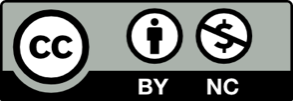 